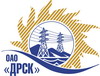 Открытое Акционерное Общество«Дальневосточная распределительная сетевая  компания»ПРОТОКОЛ № 538/УКС-ВПзакупочной комиссии по выбору победителя закрытого электронного запроса цен на право заключения договора на выполнение работ лот № 2: Комплекс работ по оформлению необходимых документов под объектами строительства, расположенных в зоне функционирования СП «Западные ЭС» филиала ОАО «ДРСК» «Амурские ЭС»,лот № 3: Комплекс работ по оформлению необходимых документов под объектами строительства, расположенных в зоне функционирования СП «Восточные ЭС» филиала ОАО «ДРСК» «Амурские ЭС»,лот № 4: Комплекс работ по оформлению необходимых документов под объектами строительства, расположенных в зоне функционирования СП «Центральные ЭС» филиала ОАО «ДРСК» «Амурские ЭС», лот № 5: Комплекс работ по оформлению необходимых документов под объектами строительства, расположенных в зоне функционирования СП «Северные ЭС» филиала ОАО «ДРСК» «Амурские ЭС». закупка № 71 лоты 2, 3, 4, 5  раздел  2.1.1. ГКПЗ 2015ПРИСУТСТВОВАЛИ: постоянно действующая Закупочная комиссия ОАО «ДРСК»  2-го уровня.ВОПРОСЫ, ВЫНОСИМЫЕ НА РАССМОТРЕНИЕ ЗАКУПОЧНОЙ КОМИССИИ: О  рассмотрении результатов оценки заявок Участников.О признании предложения соответствующим условиям запроса цен.Об итоговой ранжировке предложений.О выборе победителя запроса цен.РЕШИЛИ:По вопросу № 1Признать объем полученной информации достаточным для принятия решения.Утвердить цены, полученные на процедуре вскрытия конвертов с предложениями участников запроса цен.По вопросу № 2Признать заявки Участников ООО «Астэра» (675000, г. Благовещенск, ул. Амурская, 146, оф. 1) по лотам 2, 3, 4, 5,  ООО «Меридиан» (675000, г. Благовещенск, ул. Зейская 171, офис 402) по лотам 2, 3, 4, 5, ООО «Амурземпроект» (675000, г. Благовещенск, ул. Амурская 150) по лоту 2, ООО «ГЕОСТРОЙПРОЕКТ» (675000, г. Благовещенск, ул. Шевченко, 20) по лотам 3, 4, 5 удовлетворяющими по существу условиям запроса цен.По вопросу № 3 3.1 Утвердить итоговую ранжировку предложений Участников.По вопросу № 44.1 Планируемая стоимость закупки в соответствии с ГКПЗ:  лот № 2 - 151 668,47 руб. без НДС, 178 968,79 руб. с НДС, лот № 3 - 144 135,43  руб. без НДС, 170 079,80 руб. с НДС, лот № 4 - 582 881,46  руб. без НДС, 687 800,12 руб. с НДС, лот № 5 -  183 940,00  руб. без НДС, 217 049,20 руб. с НДС.4.2. Признать Победителями запроса цен: Лот № 2 - Комплекс работ по оформлению необходимых документов под объектами строительства, расположенных в зоне функционирования СП «Западные ЭС» филиала ОАО «ДРСК» «Амурские ЭС»  участника, занявшего первое место в итоговой ранжировке по степени предпочтительности для заказчика:  ООО «Амурземпроект» 675000, г. Благовещенск, ул. Амурская 150 на условиях: стоимость предложения 144 762,00 руб. (НДС не облагается). Срок выполнения: начало выполнения работ с момента заключения договора, окончание 25.12.2015 г. Условия оплаты:  без аванса, расчет в течение 30 календарных с момента подписания актов выполненных работ обеими сторонами. Гарантия на своевременное и качественное выполнение работ, а также на устранение дефектов, возникших по вине Подрядчика, составляет 10 лет с момента подписания сторонами акта выполненных работ. Срок действия оферты не менее 120 дней, со дня следующего за днем подачи предложений.лот № 3 - Комплекс работ по оформлению необходимых документов под объектами строительства, расположенных в зоне функционирования СП «Восточные ЭС» филиала ОАО «ДРСК» «Амурские ЭС»  участника, занявшего первое место в итоговой ранжировке по степени предпочтительности для заказчика:  ООО «ГЕОСТРОЙПРОЕКТ» 675000, г. Благовещенск, ул. Шевченко, 20 на условиях: стоимость предложения 129 721,35 руб. (НДС не облагается). Срок выполнения: начало выполнения работ с момента заключения договора, окончание 31.12.2015 г. Условия оплаты:  без аванса, расчет в течение 30 календарных дней с момента подписания актов выполненных работ обеими сторонами. Гарантия на своевременное и качественное выполнение работ, а также на устранение дефектов, возникших по вине Подрядчика, составляет 36 месяцев. Срок действия оферты не менее 120 дней.лот № 4 - Комплекс работ по оформлению необходимых документов под объектами строительства, расположенных в зоне функционирования СП «Центральные ЭС» филиала ОАО «ДРСК» «Амурские ЭС»  участника, занявшего первое место в итоговой ранжировке по степени предпочтительности для заказчика:  ООО «Астэра» 675000, г. Благовещенск, ул. Амурская, 146, оф. 1 на условиях: стоимость предложения 519 332,42 руб. (НДС не облагается). Срок выполнения: начало выполнения работ с момента заключения договора, окончание 31.12.2015 г. Условия оплаты:  без аванса, расчет в течение 30 календарных дней с момента подписания актов выполненных работ обеими сторонами. Гарантия на своевременное и качественное выполнение работ, а также на устранение дефектов, возникших по вине Подрядчика, составляет 36 месяцев. Срок действия оферты не менее 120 дней.лот № 5 - Комплекс работ по оформлению необходимых документов под объектами строительства, расположенных в зоне функционирования СП «Северные ЭС» филиала ОАО «ДРСК» «Амурские ЭС»  участника, занявшего первое место в итоговой ранжировке по степени предпочтительности для заказчика:  ООО «Меридиан» 675000, г. Благовещенск, ул. Зейская 171, офис 402 на условиях: стоимость предложения 157 922,00 руб. (НДС не облагается). Срок выполнения: начало выполнения работ с момента заключения договора, окончание 31.12.2015 г. Условия оплаты:  без аванса, расчет в течение 30 календарных дней с момента подписания актов выполненных работ обеими сторонами. Гарантия на своевременное и качественное выполнение работ, а также на устранение дефектов, возникших по вине Подрядчика, составляет 36 месяцев. Срок действия оферты не менее 120 дней.город  Благовещенск«30» июня 2015 года№Наименование участника и его адресПредмет и общая цена заявки на участие в закрытом запросе ценЛот 2 … в зоне функционирования СП «Западные ЭС» филиала ОАО «ДРСК» «Амурские ЭС»Лот 2 … в зоне функционирования СП «Западные ЭС» филиала ОАО «ДРСК» «Амурские ЭС»1ООО «Астэра» 675000, г. Благовещенск, ул. Амурская, 146, оф. 1147 124,23 руб. (НДС не облагается)2ООО «Меридиан» 675000, г. Благовещенск, ул. Зейская 171, офис 402147 866,20 руб. (НДС не облагается)3ООО «Амурземпроект» 675000, г. Благовещенск, ул. Амурская 150144 762,00 руб. (НДС не облагается)Лот 3 … в зоне функционирования СП «Восточные ЭС» филиала ОАО «ДРСК» «Амурские ЭС»Лот 3 … в зоне функционирования СП «Восточные ЭС» филиала ОАО «ДРСК» «Амурские ЭС»1ООО «Астэра» 675000, г. Благовещенск, ул. Амурская, 146, оф. 1139 407,25 руб. (НДС не облагается)2ООО «Меридиан» 675000, г. Благовещенск, ул. Зейская 171, офис 402134 242,12 руб. (НДС не облагается)3ООО «ГЕОСТРОЙПРОЕКТ» 675000, г. Благовещенск, ул. Шевченко, 20129 721,35 руб. (НДС не облагается)Лот 4 … в зоне функционирования СП «Центральные ЭС» филиала ОАО «ДРСК» «Амурские ЭС»Лот 4 … в зоне функционирования СП «Центральные ЭС» филиала ОАО «ДРСК» «Амурские ЭС»1ООО «Астэра» 675000, г. Благовещенск, ул. Амурская, 146, оф. 1519 332,42 руб. (НДС не облагается)2ООО «Меридиан» 675000, г. Благовещенск, ул. Зейская 171, офис 402552 891,23 руб. (НДС не облагается)3ООО «ГЕОСТРОЙПРОЕКТ» 675000, г. Благовещенск, ул. Шевченко, 20553 741,74 руб. (НДС не облагается)Лот 5 … в зоне функционирования СП «Северные ЭС» филиала ОАО «ДРСК» «Амурские ЭС»Лот 5 … в зоне функционирования СП «Северные ЭС» филиала ОАО «ДРСК» «Амурские ЭС»1ООО «Астэра» 675000, г. Благовещенск, ул. Амурская, 146, оф. 1182 361,14 руб. (НДС не облагается)2ООО «Меридиан» 675000, г. Благовещенск, ул. Зейская 171, офис 402157 922,00 руб. (НДС не облагается)3ООО «ГЕОСТРОЙПРОЕКТ» 675000, г. Благовещенск, ул. Шевченко, 20174 842,72 руб. (НДС не облагается)Место в итоговой ранжировкеНаименование и адрес участникаЦена предложения, руб.Лот 2 … в зоне функционирования СП «Западные ЭС» филиала ОАО «ДРСК» «Амурские ЭС»Лот 2 … в зоне функционирования СП «Западные ЭС» филиала ОАО «ДРСК» «Амурские ЭС»1 местоООО «Амурземпроект» 675000, г. Благовещенск, ул. Амурская 150144 762,00 руб. (НДС не облагается)2 местоООО «Астэра» 675000, г. Благовещенск, ул. Амурская, 146, оф. 1147 124,23 руб. (НДС не облагается)3 местоООО «Меридиан» 675000, г. Благовещенск, ул. Зейская 171, офис 402147 866,20 руб. (НДС не облагается)Лот 3 … в зоне функционирования СП «Восточные ЭС» филиала ОАО «ДРСК» «Амурские ЭС»Лот 3 … в зоне функционирования СП «Восточные ЭС» филиала ОАО «ДРСК» «Амурские ЭС»1 местоООО «ГЕОСТРОЙПРОЕКТ» 675000, г. Благовещенск, ул. Шевченко, 20129 721,35 руб. (НДС не облагается)2 местоООО «Меридиан» 675000, г. Благовещенск, ул. Зейская 171, офис 402134 242,12 руб. (НДС не облагается)3 местоООО «Астэра» 675000, г. Благовещенск, ул. Амурская, 146, оф. 1139 407,25 руб. (НДС не облагается)Лот 4 … в зоне функционирования СП «Центральные ЭС» филиала ОАО «ДРСК» «Амурские ЭС»Лот 4 … в зоне функционирования СП «Центральные ЭС» филиала ОАО «ДРСК» «Амурские ЭС»1 местоООО «Астэра» 675000, г. Благовещенск, ул. Амурская, 146, оф. 1519 332,42 руб. (НДС не облагается)2 местоООО «Меридиан» 675000, г. Благовещенск, ул. Зейская 171, офис 402552 891,23 руб. (НДС не облагается)3 местоООО «ГЕОСТРОЙПРОЕКТ» 675000, г. Благовещенск, ул. Шевченко, 20553 741,74 руб. (НДС не облагается)Лот 5 … в зоне функционирования СП «Северные ЭС» филиала ОАО «ДРСК» «Амурские ЭС»Лот 5 … в зоне функционирования СП «Северные ЭС» филиала ОАО «ДРСК» «Амурские ЭС»1 местоООО «Меридиан» 675000, г. Благовещенск, ул. Зейская 171, офис 402157 922,00 руб. (НДС не облагается)2 местоООО «ГЕОСТРОЙПРОЕКТ» 675000, г. Благовещенск, ул. Шевченко, 20174 842,72 руб. (НДС не облагается)3 местоООО «Астэра» 675000, г. Благовещенск, ул. Амурская, 146, оф. 1182 361,14 руб. (НДС не облагается)Ответственный секретарь Закупочной комиссии: Моторина О.А. _______________________________Технический секретарь Закупочной комиссии:  Чувашова О.В._______________________________